 บันทึกข้อความ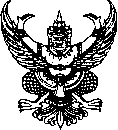 หน่วยเสนอชื่อ                                       ที่   	วันที่                  มกราคม   2565เรื่อง   ผลการเสนอชื่อผู้สมควรดำรงตำแหน่งอธิการบดีมหาวิทยาลัยเชียงใหม่เรียน	คณบดี /ผู้อำนวยการ.....................................................................		ตามที่คณะกรรมการสรรหาอธิการบดีมหาวิทยาลัยเชียงใหม่ได้กำหนดให้มีการเสนอชื่อผู้สมควรดำรงตำแหน่งอธิการบดีมหาวิทยาลัยเชียงใหม่ ตั้งแต่วันพฤหัสบดีที่ 6 มกราคม 2565 เวลา 00.01 น. ถึงวันศุกร์ที่ 7 มกราคม 2565 เวลา 15.30 น. โดยระบบเสนอชื่อผู้สมควรดำรงตำแหน่งอธิการบดีผ่านวิธีการทางอิเล็กทรอนิกส์ http://enominate.cmu.ac.th นั้น		บัดนี้ การเสนอชื่อผู้สมควรดำรงตำแหน่งอธิการบดีมหาวิทยาลัยเชียงใหม่ โดยระบบเสนอชื่อฯ ผ่านวิธีการทางอิเล็กทรอนิกส์ ได้เสร็จสิ้นเรียบร้อยแล้ว โดยมีรายละเอียดการเสนอชื่อของหน่วยงานนี้ ดังนี้		1.	มีจำนวนผู้มีสิทธิเสนอชื่อในหน่วยงานนี้ 	มีจำนวน.....................คน 		2.	ผู้มีสิทธิเสนอชื่อได้มาแสดงตนขอใช้สิทธิเสนอชื่อผ่านระบบเสนอชื่อฯ จำนวนทั้งสิ้น..............คน		3.	มีผู้ที่ไม่เสนอชื่อบุคคลใด			จำนวน.....................คน 		4.	มีรายชื่อผู้ได้รับการเสนอชื่อ		จำนวนทั้งสิ้น............ชื่อ	หน่วยงานนี้ได้พิจารณากลั่นกรองแล้ว ขอเสนอรายชื่อผู้ที่มีความเหมาะสมที่จะดำรงตำแหน่งอธิการบดีมหาวิทยาลัยเชียงใหม่ เรียงตามลำดับตัวอักษร (ไม่เกิน ๓ ชื่อ) ดังนี้		จึงเรียนมาเพื่อโปรดนำเสนอคณะกรรมการบริหารประจำส่วนงานพิจารณาดำเนินการต่อไปด้วย จักเป็นพระคุณยิ่ง ดังมีประวัติ ผลงาน และความเหมาะสมของผู้ได้รับการเสนอชื่อแนบมาพร้อมนี้แล้ว............................................................(.....................................................................)ตำแหน่ง.................................................................................หัวหน้าหน่วยงาน(โปรดอ่านคำอธิบายด้านหลัง)คำอธิบายแบบฟอร์ม ก 2.1หน่วยเสนอชื่อ และตำแหน่งหัวหน้าหน่วยงาน (แล้วแต่กรณี) ได้แก่ลำดับที่ชื่อสังกัด (ถ้ามี)๑๒๓หน่วยเสนอชื่อหัวหน้าหน่วยงานภาควิชาหัวหน้าภาควิชาสำนักวิชาหัวหน้าสำนักวิชาศูนย์หัวหน้าศูนย์ หรือ ผู้อำนวยการศูนย์ฝ่ายหัวหน้าฝ่ายสำนักงานหัวหน้าสำนักงาน สำนักงานคณะเลขานุการคณะสำนักงานวิทยาลัยเลขานุการวิทยาลัยสำนักงานสำนักเลขานุการสำนักสำนักงานสถาบันเลขานุการสถาบันสำนักงานบัณฑิตวิทยาลัยเลขานุการบัณฑิตวิทยาลัยโรงพยาบาลผู้อำนวยการโรงพยาบาลโรงเรียนผู้อำนวยการโรงเรียนสถานีวิทยุผู้อำนวยการสถานีวิทยุ